臺南市新南國小107學年第1學期開設越南語班試辦計畫成果報告一、校名：   安平    區     新南    國小二、新住民子女人數：(15)人；比例(2)%三、開班學生人數：(全)年級(8)人四、辦理情形概述(100字以內)： 邀請阮老師進入學校，教導校內新住民子女越南語，藉由簡單的對話和單字練習，了解越南文化，並透過越南飲食和簡易的越南燈籠DIY，提供學生不同的文化刺激及體驗。五、具體目標與成效評估：(以下所述【母語】係指【新住民子女之母語(越南語)】)1.學生能踴躍參與。■非常符合 □有些符合 □普通 □不太符合 □非常不符合2.班級能運用簡單母語融入學習。■非常符合 □有些符合 □普通 □不太符合 □非常不符合3.學校能運用簡單母語結合宣導。■非常符合 □有些符合 □普通 □不太符合 □非常不符合六、檢討與省思：1.參與學生回饋意見概述(請條列式說明，不超過三點)：(1) 教師上課有趣，能學到不同的文化(2) 越南麵包很好吃，製作過程很有趣(3) 製作越南燈籠很好玩2.辦理學校的省思(請條列式說明，不超過三點)：(1) 透過不同的體驗活動，可加深學生對新住民文化的了解。(2) 希望透過越南語班的開設，能讓學生將所學語言帶回家中，和家人共同分享、學習。(3) 藉由越南語書籍繪本的閱讀，讓學生對於文化了解更加具體。臺南市新南國小107學年第1學期開設越南語班試辦計畫成果照片活動名稱107學年第一學期越南語班107學年第一學期越南語班107學年第一學期越南語班辦理日期10/23-12/20參加人數8照片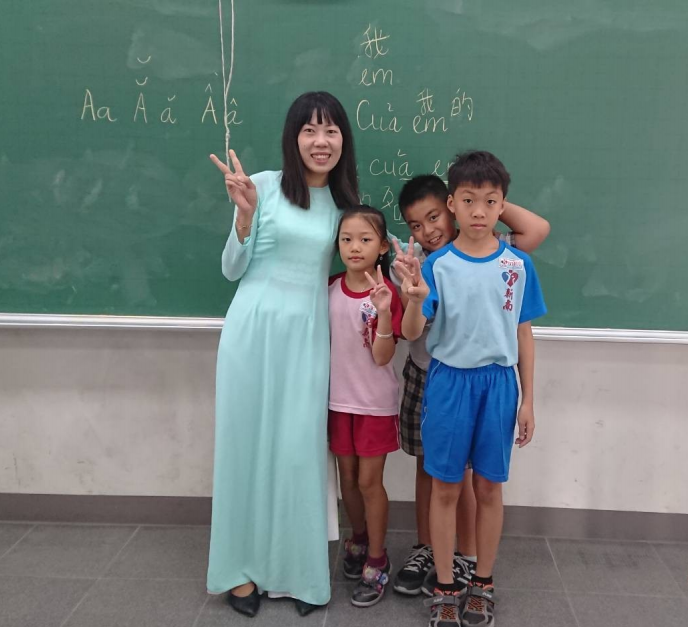 照片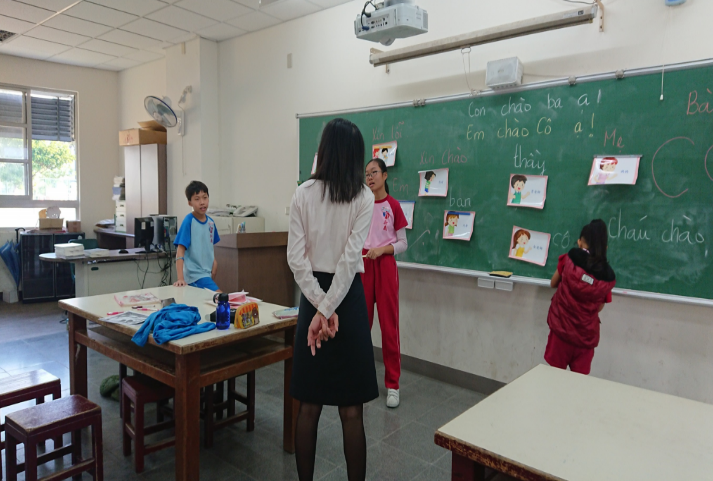 圖說：越南語班開課-相見歡圖說：越南語班開課-相見歡圖說：越南語對話練習圖說：越南語對話練習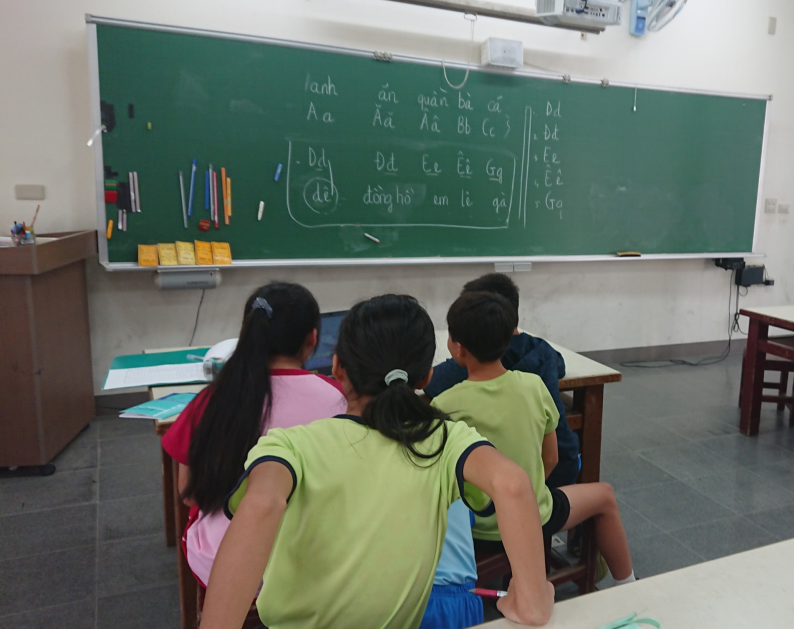 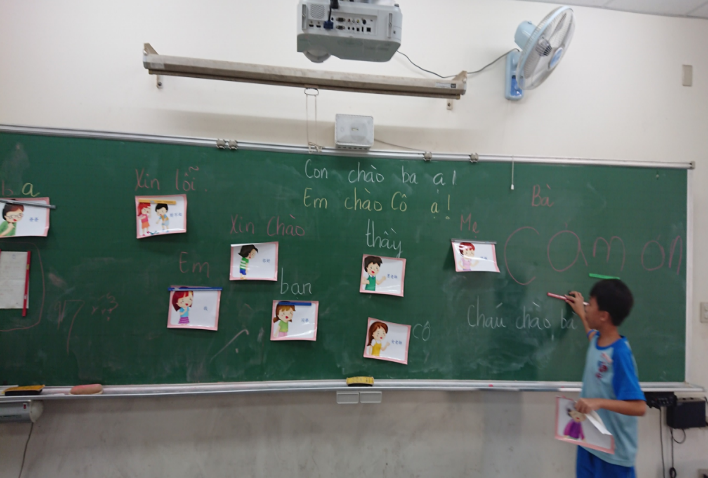 圖說：越南語影片欣賞圖說：越南語影片欣賞圖說： 家人單字圖說練習圖說： 家人單字圖說練習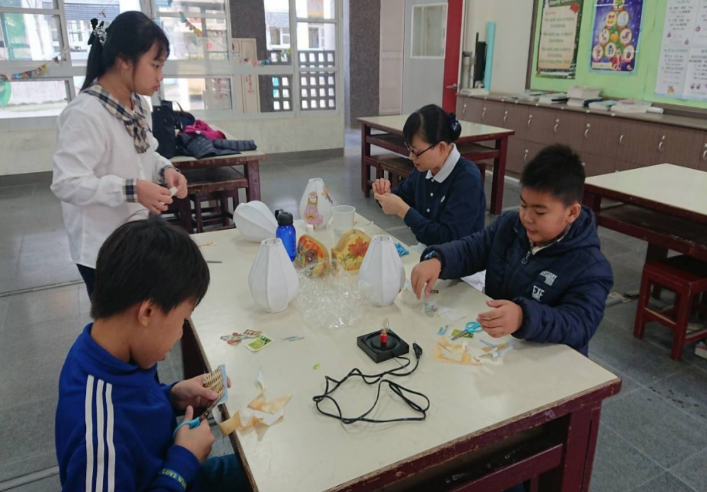 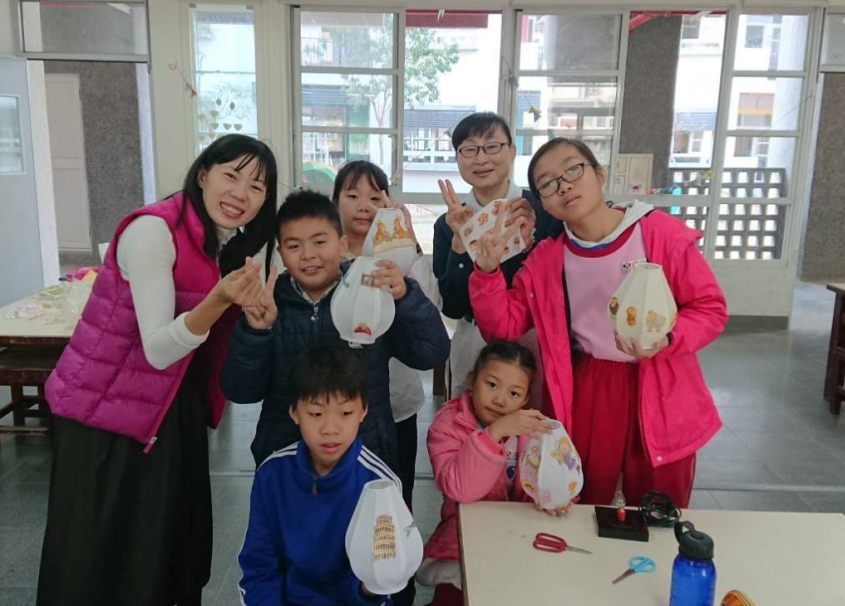 圖說：越南燈籠製作體驗圖說：越南燈籠製作體驗圖說：美美的燈籠完成了!圖說：美美的燈籠完成了!